HR ActionHow to make Changes to Personal informationAddress Change			*   Emaill Address ChangeContacts Add/Change 		*   Name ChangeDirect Deposit			*   Phone NumberAddress Change			*  Personal Information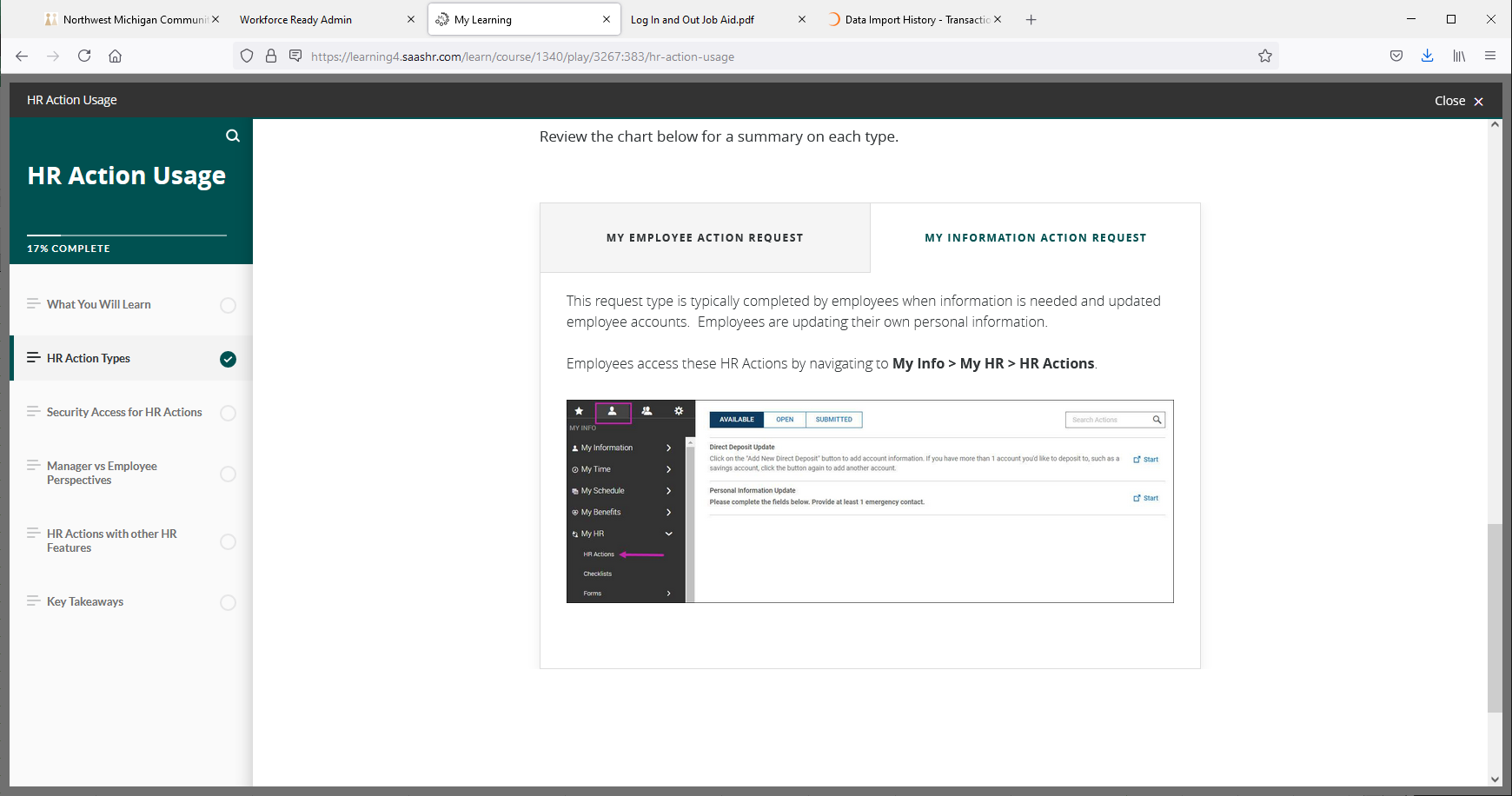 